解体等工事に係る事前調査説明書面年	月	日発注者 住所氏名（法人にあっては名称及びその代表者の氏名）様元請業者（受注者）住所氏名（法人にあっては、名称及びその代表者の氏名）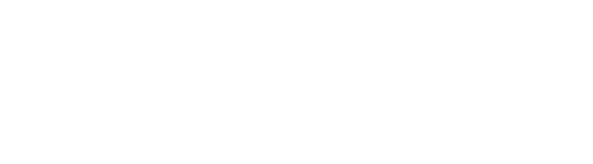 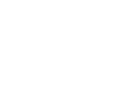 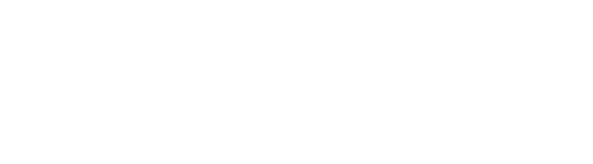 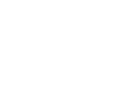 電話番号大気汚染防止法第 18 条の 15 第１項に基づく石綿使用の有無に関する事前調査結果について下記のとおり説明します。備考 １ 特定建築材料（石綿含有建築材料）が有り、特定粉じん排出等作業（石綿排出等作業）に該当する場合は別紙１を添付すること。２ 工事中に特定建築材料（石綿含有建築材料）を見つけた場合、再度説明すること。別紙１特 定 粉 じ ん 排 出 等 作 業石	綿  排	出	等	作  業備考 １ 解体等工事が特定粉じん排出等作業（石綿排出等作業）に該当する場合に作成すること。２ 特定粉じん排出等作業（石綿排出等作業）の対象となる建築物等の配置図、付近の状況、特定粉じん排出等作業（石綿排出等作業）工程を明示した特定工事（特定排出等工事）の工程の概要については、計画している作業方法等がわかるものを添付すること（作業工程を示す日程 表、図面等）の概要解体等工事（建設工事）の場所解体等工事（建設工事）の場所（解体等工事（建設工事）の名称）（解体等工事（建設工事）の名称）（解体等工事（建設工事）の名称）解体又は改造・補修着手年月日解体又は改造・補修着手年月日年	月	日延床面積m2解体等工事の種類解体等工事の種類解体 改造・補修階数階建建築物等の竣工年建築物等の竣工年昭和・平成	年昭和・平成	年昭和・平成	年建築物等の概要建築物等の概要□建築物（ □耐火 □準耐火 □その他（	））（ □木造 □ＲＣ造 □Ｓ造 □その他（	））□その他工作物□建築物（ □耐火 □準耐火 □その他（	））（ □木造 □ＲＣ造 □Ｓ造 □その他（	））□その他工作物□建築物（ □耐火 □準耐火 □その他（	））（ □木造 □ＲＣ造 □Ｓ造 □その他（	））□その他工作物事前調査を行った者及び登録番号並びに当該者が登録規定に基づく講習を受講した講習実施機関の名称等事前調査を行った者及び登録番号並びに当該者が登録規定に基づく講習を受講した講習実施機関の名称等氏名　　　　　　　　　　　登録番号氏名　　　　　　　　　　　登録番号氏名　　　　　　　　　　　登録番号事前調査を行った者及び登録番号並びに当該者が登録規定に基づく講習を受講した講習実施機関の名称等事前調査を行った者及び登録番号並びに当該者が登録規定に基づく講習を受講した講習実施機関の名称等講習実施機関の名称（ □一般 □特定 □一戸建て等 □その他（	））講習実施機関の名称（ □一般 □特定 □一戸建て等 □その他（	））講習実施機関の名称（ □一般 □特定 □一戸建て等 □その他（	））調査を終了した年月日調査を終了した年月日年	月	日年	月	日年	月	日調査の方法調査の方法□書面 □目視 □分析 □その他（	）□書面 □目視 □分析 □その他（	）□書面 □目視 □分析 □その他（	）調査の結果特定建築材料（石綿含有建築材料）の有無□石綿有又は石綿みなし有（詳細は別紙１のとおり）□石綿無□石綿有又は石綿みなし有（詳細は別紙１のとおり）□石綿無□石綿有又は石綿みなし有（詳細は別紙１のとおり）□石綿無調査の結果破壊しないと調査できない場所であって、解体等が始まる前に確認できなかった場所調査の結果建築物等の階、部屋及び部位ごとの特定建築材料（石綿含有建築材料）の使用の有無別紙３のとおり別紙３のとおり別紙３のとおり事前調査の掲設置予定年月日年	月	日年	月	日年	月	日事前調査の掲設置場所別紙 のとおり別紙 のとおり別紙 のとおり届出の要否届出の要否１ 大気汚染防止法第 18 条の 17 第１項（第２項）に基づく届出(要・不要 ）２ 兵庫県環境の保全と創造に関する条例第 57 条に基づく届出(要・不要 ）１ 大気汚染防止法第 18 条の 17 第１項（第２項）に基づく届出(要・不要 ）２ 兵庫県環境の保全と創造に関する条例第 57 条に基づく届出(要・不要 ）１ 大気汚染防止法第 18 条の 17 第１項（第２項）に基づく届出(要・不要 ）２ 兵庫県環境の保全と創造に関する条例第 57 条に基づく届出(要・不要 ）元請業者からこの書面の説明を受けました。発注者氏名（法人にあっては名称並びに説明を受けた者の職及び氏名）年	月	日発注者へこの書面の説明を行いました。元請業者氏名（法人にあっては名称並びに説明を行った者の職及び氏名）年	月	日